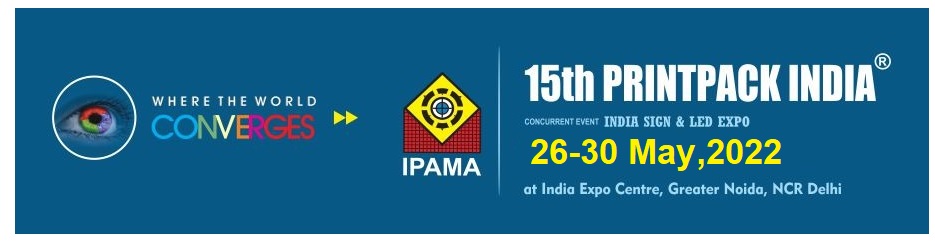 Dear Exhibitor, Keeping in view the safety of Exhibitors and Visitors due to surging of Covid Cases and its different variants, and also considering the restrictions imposed by the Central and State Governments, it has been unanimously decided by the Governing Council of IPAMA in the 121st Meeting held on 17th January 2022, to postpone the Exhibition for two months. Accordingly, the 15th PRINTPACK INDIA Exhibition, slated to be held from 11-15 March 2022, has been shifted from March to May. The new dates and the revised payment schedule are as follows: May 26 – 30, 2022 : 15th PRINTPACK INDIA (Five Days) May 23 – 25, 2022 : Set up days (Three Days) May 31, 2022 : Dismantling day (One Day) The revised payment schedule is:For Existing Exhibitors: To maintain early bird discounts, 30% Payment must be transferred in IPAMA’s bank account by 21st March 2022. Balance 50% payment on or before 10th May 2022. For new exhibitors: Remittance of 50% payment in IPAMA’s account is required to avail Motivational and Covid discounts by 21st Feb 2022. No new exhibitor is eligible to avail aforesaid discounts after 21st Feb 2022. Note: Discount is subject to IPAMA Membership It is presumed that the peak of Covid and its variants may start receding by February 2022, even though official confirmation is yet to come from the Central Government, we are actively considering to organise the 15th PRINTPACK INDIA Exhibition on the above given schedule. For any further clarification please feel free to call the Marketing team or Mr. Prashant Vats on the below numbers. With warm regards,Vinay Gupta General Secretary IPAMA (Indian Printing Packaging & Allied Machinery Manufacturers' Association) C - 54, Sec - 62, Institutional Area, Noida – 201307 Tel: 0120- 4292274 Fax: 0120-2400109 E-mail: admin@ipama.org, Website: www.ipama.org 